Документ предоставлен КонсультантПлюс
Зарегистрировано в Минюсте России 6 декабря 2016 г. N 44590МИНИСТЕРСТВО СТРОИТЕЛЬСТВА И ЖИЛИЩНО-КОММУНАЛЬНОГОХОЗЯЙСТВА РОССИЙСКОЙ ФЕДЕРАЦИИПРИКАЗот 26 октября 2016 г. N 742/прО ВЕДОМСТВЕННЫХ НАГРАДАХМИНИСТЕРСТВА СТРОИТЕЛЬСТВА И ЖИЛИЩНО-КОММУНАЛЬНОГОХОЗЯЙСТВА РОССИЙСКОЙ ФЕДЕРАЦИИВ соответствии со статьей 55 Федерального закона от 27 июля 2004 г. N 79-ФЗ "О государственной гражданской службе Российской Федерации" (Собрание законодательства Российской Федерации, 2004, N 31, ст. 3215; 2006, N 6, ст. 636; 2007, N 10, ст. 1151, N 16, ст. 1828, N 49, ст. 6070; 2008, N 13, ст. 1186, N 30, ст. 3616, N 52, ст. 6235; 2009, N 29, ст. 3597, ст. 3624, N 48, ст. 5719, N 51, ст. 6150, ст. 6159; 2010, N 5, ст. 459, N 7, ст. 704, N 49, ст. 6413, N 51, ст. 6810; 2011, N 1, ст. 31, N 27, ст. 3866, N 29, ст. 4295, N 48, ст. 6730, N 50, ст. 7337; 2012, N 50, ст. 6954, N 53, ст. 7620, ст. 7652; 2013, N 14, ст. 1665, N 19, ст. 2326, ст. 2329, N 23, ст. 2874, N 27, ст. 3441, ст. 3462, ст. 3477, N 43, ст. 5454, N 48, ст. 6165, N 49, ст. 6351, N 52, ст. 6961; 2014, N 14, ст. 1545, N 49, ст. 6905, N 52, ст. 7542; 2015, N 1, ст. 62, ст. 63, N 14, ст. 2008, N 24, ст. 3374, N 29, ст. 4388, N 41, ст. 5639; 2016, N 1, ст. 15, ст. 38, N 22, ст. 3091, N 23, ст. 3300, N 27, ст. 4157, ст. 4209), подпунктом 6.3 Положения о Министерстве строительства и жилищно-коммунального хозяйства Российской Федерации, утвержденного постановлением Правительства Российской Федерации от 18 ноября 2013 г. N 1038 (Собрание законодательства Российской Федерации, 2013, N 47, ст. 6117; 2014, N 12, ст. 1296, N 40, ст. 5426, N 50, ст. 7100; 2015, N 2, ст. 491, N 4, ст. 660, N 22, ст. 3234, N 23, ст. 3311, ст. 3334, N 24, ст. 3479, N 46, ст. 6393, N 47, ст. 6586, ст. 6601; 2016, N 2, ст. 376, N 6, ст. 850, N 28, ст. 4741, N 41, ст. 5837), и в целях поощрения федеральных государственных гражданских служащих, замещающих должности в Министерстве строительства и жилищно-коммунального хозяйства Российской Федерации, работников организаций, созданных для решения задач, поставленных перед Министерством строительства и жилищно-коммунального хозяйства Российской Федерации, и других лиц, осуществляющих деятельность в установленной сфере деятельности Министерства строительства и жилищно-коммунального хозяйства Российской Федерации, приказываю:1. Учредить ведомственные награды Министерства строительства и жилищно-коммунального хозяйства Российской Федерации согласно приложению N 1 к настоящему приказу.2. Утвердить:1) Положение о порядке награждения ведомственными наградами Министерства строительства и жилищно-коммунального хозяйства Российской Федерации согласно приложению N 2 к настоящему приказу;2) Положение о Почетном знаке Министерства строительства и жилищно-коммунального хозяйства Российской Федерации согласно приложению N 3 к настоящему приказу;3) описание и рисунок Почетного знака Министерства строительства и жилищно-коммунального хозяйства Российской Федерации согласно приложению N 4 к настоящему приказу;4) описание и рисунок бланка Свидетельства о награждении Почетным знаком Министерства строительства и жилищно-коммунального хозяйства Российской Федерации согласно приложению N 5 к настоящему приказу;5) Положение о знаке "Почетный строитель России" согласно приложению N 6 к настоящему приказу;6) описание и рисунок знака "Почетный строитель России" согласно приложению N 7 к настоящему приказу;7) Положение о знаке "Почетный работник жилищно-коммунального хозяйства России" согласно приложению N 8 к настоящему приказу;8) описание и рисунок знака "Почетный работник жилищно-коммунального хозяйства России" согласно приложению N 9 к настоящему приказу;9) Положение о знаке "Почетный архитектор России" согласно приложению N 10 к настоящему приказу;10) описание и рисунок знака "Почетный архитектор России" согласно приложению N 11 к настоящему приказу;11) Положение о знаке отличия "Почетный наставник" согласно приложению N 12 к настоящему приказу;12) описание и рисунок знака отличия "Почетный наставник" согласно приложению N 13 к настоящему приказу;13) описание и рисунок бланка удостоверения о награждении знаком и знаком отличия Министерства строительства и жилищно-коммунального хозяйства Российской Федерации согласно приложению N 14 к настоящему приказу;14) Положение о Благодарности Министерства строительства и жилищно-коммунального хозяйства Российской Федерации согласно приложению N 15 к настоящему приказу;15) описание и рисунок бланка Благодарности Министерства строительства и жилищно-коммунального хозяйства Российской Федерации согласно приложению N 16 к настоящему приказу.(п. 2 в ред. Приказа Минстроя России от 21.05.2020 N 272/пр)3. Контроль за исполнением настоящего приказа оставляю за собой.МинистрМ.А.МЕНЬПриложение N 1Утвержденыприказом Министерства строительстваи жилищно-коммунального хозяйстваРоссийской Федерацииот 26 октября 2016 г. N 742/прВЕДОМСТВЕННЫЕ НАГРАДЫМИНИСТЕРСТВА СТРОИТЕЛЬСТВА И ЖИЛИЩНО-КОММУНАЛЬНОГОХОЗЯЙСТВА РОССИЙСКОЙ ФЕДЕРАЦИИПочетный знак Министерства строительства и жилищно-коммунального хозяйства Российской Федерации,Знак "Почетный строитель России",Знак "Почетный работник жилищно-коммунального хозяйства России",Знак "Почетный архитектор России",Знак отличия "Почетный наставник",(абзац введен Приказом Минстроя России от 21.05.2020 N 272/пр)Благодарность Министерства строительства и жилищно-коммунального хозяйства Российской Федерации.Приложение N 2Утвержденоприказом Министерства строительстваи жилищно-коммунального хозяйстваРоссийской Федерацииот 26 октября 2016 г. N 742/прПОЛОЖЕНИЕО ПОРЯДКЕ НАГРАЖДЕНИЯ ВЕДОМСТВЕННЫМИ НАГРАДАМИ МИНИСТЕРСТВАСТРОИТЕЛЬСТВА И ЖИЛИЩНО-КОММУНАЛЬНОГО ХОЗЯЙСТВАРОССИЙСКОЙ ФЕДЕРАЦИИ1. Положение о порядке награждения ведомственными наградами Министерства строительства и жилищно-коммунального хозяйства Российской Федерации (далее - Положение) разработано в целях определения порядка возбуждения ходатайств о награждении ведомственными наградами Министерства строительства и жилищно-коммунального хозяйства Российской Федерации (далее соответственно - ходатайство о награждении, ведомственные награды), внесения представлений о награждении ведомственными наградами и рассмотрения в Министерстве строительства и жилищно-коммунального хозяйства Российской Федерации материалов о награждении ведомственными наградами, перечня документов, обязательных к представлению в Министерство строительства и жилищно-коммунального хозяйства Российской Федерации для награждения ведомственными наградами, и порядка их оформления, категории лиц, которые могут быть представлены к награждению ведомственными наградами.2. Ведомственные награды предназначены:для поощрения и общественного признания достижений работников организаций, осуществляющих свою деятельность в установленной Положением о Министерстве строительства и жилищно-коммунального хозяйства Российской Федерации, утвержденным постановлением Правительства Российской Федерации от 18 ноября 2013 г. N 1038 (Собрание законодательства Российской Федерации, 2013, N 47, ст. 6117; 2014, N 12, ст. 1296, N 40, ст. 5426, N 50, ст. 7100; 2015, N 2, ст. 491, N 4, ст. 660, N 22, ст. 3234, N 23, ст. 3311, ст. 3334, N 24, ст. 3479, N 46, ст. 6393, N 47, ст. 6586, ст. 6601; 2016, N 2, ст. 376, N 6, ст. 850, N 28, ст. 4741, N 41, ст. 5837), сфере деятельности Министерства строительства и жилищно-коммунального хозяйства Российской Федерации (далее - установленная сфера деятельности Министерства строительства и жилищно-коммунального хозяйства Российской Федерации);для поощрения и награждения за многолетний плодотворный труд работников организаций, созданных для выполнения задач, поставленных перед Министерством строительства и жилищно-коммунального хозяйства Российской Федерации (далее - подведомственные Министерству организации);для поощрения и награждения за безупречную и эффективную государственную гражданскую службу Российской Федерации федеральных государственных гражданских служащих, замещающих должности в Министерстве строительства и жилищно-коммунального хозяйства Российской Федерации;для поощрения и общественного признания достижений иных лиц, деятельность которых направлена на развитие и совершенствование сферы строительства (включая вопросы применения в строительстве материалов, изделий и конструкций за исключением вопросов промышленности строительных материалов), жилищно-коммунального хозяйства, архитектуры, градостроительства (за исключением территориального планирования).Представление к награждению ведомственными наградами не должно носить массового характера. Оно является строго избирательным и применяется только в тех случаях, когда другие меры поощрения исчерпаны либо когда применение этих мер не будет соответствовать значимости заслуг и достижений.3. Решение о возбуждении ходатайства о награждении принимается в трудовом коллективе по месту основной работы (службы) лица, представляемого к награждению.В случае осуществления лицом предпринимательской деятельности без образования юридического лица ходатайство о награждении возбуждается представительным органом муниципального образования, на территории которого указанным лицом осуществляется эта деятельность.4. Ходатайства о награждении оформляются на бланке наградного листа для награждения ведомственными наградами Министерства строительства и жилищно-коммунального хозяйства Российской Федерации (далее - наградной лист) установленного образца согласно приложению к настоящему Положению, и должны содержать биографические сведения о лице, представленном к награждению, и описание его конкретных личных достижений и особых заслуг.Оформленные в установленном настоящим Положением порядке наградные материалы согласовываются с руководителем органа исполнительной власти субъекта Российской Федерации в соответствии с отраслевой принадлежностью организации (органа), возбудившей (возбудившего) ходатайство о награждении, и высшим должностным лицом субъекта Российской Федерации, на территории которого осуществляет свою деятельность организация (орган), представившая (представивший) лицо к награждению, если иное не указано в настоящем Положении.5. К наградному листу прилагается письменное согласие лица, представленного к награждению, на обработку персональных данных, содержащихся в документах о награждении ведомственными наградами, а также письменное согласие на проведение в отношении него проверочных мероприятий.6. В случае изменения сведений биографического характера (назначение на другую должность, изменение места жительства и другое) у лица, представленного к награждению, либо при возникновении обстоятельств, препятствующих его награждению, в том числе увольнение, руководитель организации (органа), возбудившей (возбудившего) ходатайство о награждении, незамедлительно сообщает об этом в Административный департамент Министерства строительства и жилищно-коммунального хозяйства Российской Федерации (далее - Административный департамент).(в ред. Приказа Минстроя России от 21.05.2020 N 272/пр)7. Представления о награждении ведомственными наградами в Министерство строительства и жилищно-коммунального хозяйства Российской Федерации вносит орган исполнительной власти субъекта Российской Федерации в соответствии с отраслевой принадлежностью организации, представившей ходатайство о награждении, или высший исполнительный орган государственной власти субъекта Российской Федерации, на территории которого осуществляет деятельность организация, возбудившая ходатайство о награждении (далее - представление о награждении), если иное не указано в настоящем Положении.8. Представление к награждению ведомственными наградами лиц, в отношении которых возбуждено уголовное дело, имеющих неснятую (непогашенную) судимость, дисциплинарные взыскания, взыскания за несоблюдение ограничений и запретов, требований о предотвращении или об урегулировании конфликта интересов и неисполнение обязанностей, установленных в целях противодействия коррупции, в отношении которых проводится служебная проверка, не допускается.9. К представлению о награждении прилагаются (далее все вместе - наградные материалы):(в ред. Приказа Минстроя России от 21.05.2020 N 272/пр)- оформленный наградной лист, прошедший согласование в соответствии с требованиями настоящего Положения;- протокол собрания коллектива, возбудившего ходатайство о награждении;- заверенная копия устава (положения) организации (органа), возбудившей (возбудившего) ходатайство о награждении;- копия паспорта гражданина Российской Федерации (2 - 3 страница) представленного к награждению лица;- справка о динамике основных финансово-экономических показателей организации (для руководителей, заместителей руководителей и главных бухгалтеров организации) за трехлетний период (с разбивкой по каждому году) и истекшие месяцы текущего года, предшествующие дате внесения ходатайства о награждении, подписанная руководителем организации, главным бухгалтером и заверенная печатью хозяйствующего субъекта (при наличии);- справка о наличии (отсутствии) судимости и (или) факта уголовного преследования либо о прекращении уголовного преследования, об отсутствии дисциплинарных взысканий и взысканий за несоблюдение ограничений и запретов, требований о предотвращении или об урегулировании конфликта интересов и неисполнение обязанностей, установленных в целях противодействия коррупции;(в ред. Приказа Минстроя России от 21.05.2020 N 272/пр)- в электронном виде проект приказа о награждении ведомственными наградами: наградить (объявить) (указывается вид ведомственной награды в творительном падеже (в именительном падеже - для Благодарности Министерства строительства и жилищно-коммунального хозяйства Российской Федерации) кого (кому) (указывается фамилия, имя, отчество (последнее - при наличии) и должность с указанием организации (органа) награждаемого лица в родительном падеже (в дательном падеже - для Благодарности Министерства строительства и жилищно-коммунального хозяйства Российской Федерации), местонахождение организации (указывается город или район);- прочие документы, в зависимости от сферы деятельности и занимаемой должности лица, представленного к награждению ведомственной наградой, подтверждающие особые личные заслуги лица, представленного к награждению ведомственной наградой (при необходимости).(в ред. Приказа Минстроя России от 21.05.2020 N 272/пр)10. Оформленные и согласованные в установленном порядке наградные материалы рассматриваются Административным департаментом, который осуществляет их проверку на соответствие требованиям настоящего Положения и положений о ведомственных наградах, после чего направляет их заместителю Министра строительства и жилищно-коммунального хозяйства Российской Федерации, курирующему в соответствии с распределением обязанностей между Министром строительства и жилищно-коммунального хозяйства Российской Федерации (далее - Министр) и заместителями Министра соответствующую установленную сферу деятельности Министерства строительства и жилищно-коммунального хозяйства Российской Федерации, на согласование, либо отказывает в приеме наградных материалов, представленных с нарушением настоящего Положения.(в ред. Приказа Минстроя России от 21.05.2020 N 272/пр)11. На основании решения Министра Административный департамент готовит проекты приказов Министерства строительства и жилищно-коммунального хозяйства Российской Федерации о награждении ведомственными наградами либо направляет мотивированные отказы организациям (органам), представившим ходатайство о награждении.(в ред. Приказа Минстроя России от 21.05.2020 N 272/пр)Документы о награждении ведомственными наградами возвращаются в представившую ходатайство о награждении организацию (орган), в случае:(абзац введен Приказом Минстроя России от 21.05.2020 N 272/пр)а) установления недостоверных сведений, содержащихся в документах о награждении ведомственными наградами;(пп. "а" введен Приказом Минстроя России от 21.05.2020 N 272/пр)б) увольнения лица, представленного к награждению, из организации (органа), представившей ходатайство о награждении;(пп. "б" введен Приказом Минстроя России от 21.05.2020 N 272/пр)в) смерти лица, представленного к награждению;(пп. "в" введен Приказом Минстроя России от 21.05.2020 N 272/пр)г) несоответствия лица, представленного к награждению, требованиям, установленным настоящим Положением о ведомственной награде;(пп. "г" введен Приказом Минстроя России от 21.05.2020 N 272/пр)д) несоответствия представленных документов, входящих в состав документов о награждении ведомственной наградой, перечню документов, установленных в соответствии с пунктом 9 настоящего Положения;(пп. "д" введен Приказом Минстроя России от 21.05.2020 N 272/пр)е) несоблюдения порядка представления документов о награждении ведомственной наградой, установленного настоящим Положением.".(пп. "е" введен Приказом Минстроя России от 21.05.2020 N 272/пр)О наступлении событий, указанных в подпунктах "б" и "в", организация, возбудившая ходатайство, должна проинформировать Министерство строительства и жилищно-коммунального хозяйства Российской Федерации в письменной форме.(абзац введен Приказом Минстроя России от 21.05.2020 N 272/пр)12. Повторное представление к награждению ведомственной наградой лица, в отношении которого принято решение об отказе в награждении ведомственной наградой, возможно не ранее чем через год со дня принятия указанного решения при условии, что за это время представляемый к награждению проявил новые заслуги, соответствующие статусу соответствующей ведомственной награды, или им были устранены те замечания, на основании которых принято решение об отказе в награждении ведомственной наградой.13. Вид ведомственной награды определяется исходя из степени заслуг представляемого к награждению лица с учетом требований положений о Почетном знаке Министерства строительства и жилищно-коммунального хозяйства Российской Федерации, знаке "Почетный строитель России", знаке "Почетный работник жилищно-коммунального хозяйства России", знаке "Почетный архитектор России", знаке отличия "Почетный наставник" и Благодарности Министерства строительства и жилищно-коммунального хозяйства Российской Федерации.(в ред. Приказа Минстроя России от 21.05.2020 N 272/пр)14. Награждение ведомственными наградами производится последовательно - от низшей награды к высшей награде.15. Решение о награждении ведомственными наградами без соблюдения сроков, последовательности и в иных случаях принимается в исключительном порядке Министром строительства и жилищно-коммунального хозяйства Российской Федерации.16. Не допускается награждение знаком "Почетный строитель России", знаком "Почетный работник жилищно-коммунального хозяйства России", знаком "Почетный архитектор России" Министерства строительства и жилищно-коммунального хозяйства Российской Федерации лица, ранее награжденного соответствующими нагрудными знаками Министерства регионального развития Российской Федерации.Лица, ранее награжденные нагрудными знаками Министерства регионального развития Российской Федерации, могут быть представлены за выдающиеся заслуги в установленной сфере деятельности Министерства строительства и жилищно-коммунального хозяйства Российской Федерации к награждению Почетным знаком Министерства строительства и жилищно-коммунального хозяйства Российской Федерации.17. Решение о награждении заместителей Министра, помощников (советников) Министра принимается непосредственно Министром.В этом случае в адрес Министра готовится обоснованное представление о награждении, в котором лицо, указанное в абзаце первом настоящего пункта, излагает свои конкретные личные заслуги, к нему прилагается справка о его трудовой деятельности с указанием стажа работы и информации об отсутствии дисциплинарных взысканий, взысканий за несоблюдение ограничений и запретов, требований о предотвращении или об урегулировании конфликта интересов и неисполнение обязанностей, установленных в целях противодействия коррупции, проводимых в отношении него служебных проверок, подписанная директором Административного департамента. Предоставление наградных материалов, указанных в пункте 9 настоящего Положения, не требуется.(в ред. Приказа Минстроя России от 21.05.2020 N 272/пр)18. Наградные материалы на федеральных государственных гражданских служащих, замещающих должности в Министерстве строительства и жилищно-коммунального хозяйства Российской Федерации, рассматриваются по ходатайству о награждении руководителя структурного подразделения Министерства строительства и жилищно-коммунального хозяйства Российской Федерации, где замещает должность представляемый к награждению. Наградной лист согласовывается директором Административного департамента и заместителем Министра, курирующим в соответствии с распределением обязанностей между Министром и заместителями Министра соответствующее структурное подразделение.(в ред. Приказа Минстроя России от 21.05.2020 N 272/пр)К ходатайству прилагается справка об отсутствии дисциплинарных взысканий и взысканий за несоблюдение ограничений и запретов, требований о предотвращении или об урегулировании конфликта интересов и неисполнение обязанностей, установленных в целях противодействия коррупции. Представление наградных материалов, указанных в пункте 9 настоящего Положения, не требуется.(абзац введен Приказом Минстроя России от 21.05.2020 N 272/пр)19. Наградные материалы в соответствии с пунктом 9 настоящего Положения на работников подведомственных Министерству организаций представляются руководителями этих организаций. Наградной лист согласовывается заместителем Министра, курирующим в соответствии с распределением обязанностей между Министром и заместителями соответствующую подведомственную организацию.(в ред. Приказа Минстроя России от 21.05.2020 N 272/пр)20. Сотрудники центральных аппаратов федеральных органов государственной власти и иных федеральных государственных органов, представленных к награждению ведомственной наградой, рассматриваются на основании ходатайств о награждении руководителей, возглавляющих соответствующие органы. В этом случае в адрес Министра строительства и жилищно-коммунального хозяйства Российской Федерации направляется обоснованное представление о награждении, подписанное руководителем соответствующего органа, и оформленный в установленном порядке наградной лист, согласованный руководителем, возглавляющим соответствующий орган.21. Наградные материалы на сотрудников органов исполнительной власти субъектов Российской Федерации и органов местного самоуправления рассматриваются по представлению о награждении высшего должностного лица субъекта Российской Федерации и при согласовании представленного к награждению лица заместителем Министра, курирующим соответствующую сферу деятельности.22. Наградные материалы на работников организаций, находящихся в ведомственной принадлежности к другим федеральным органам исполнительной власти и ведомствам, рассматриваются по ходатайству о награждении руководителя соответствующего федерального органа исполнительной власти и ведомства. В этом случае в адрес Министра готовится обоснованное представление о награждении, подписанное руководителем соответствующего федерального органа исполнительной власти и ведомства, и оформленный в установленном порядке наградной лист, согласованный руководителем соответствующего федерального органа исполнительной власти и ведомства с приложением согласия на обработку персональных данных, содержащихся в документах о награждении ведомственными наградами, а также письменного согласия на проведение проверочных мероприятий в отношении лица, представляемого к награждению.(в ред. Приказа Минстроя России от 21.05.2020 N 272/пр)23. Общественные объединения (организации) имеют право обратиться в Министерство строительства и жилищно-коммунального хозяйства Российской Федерации с ходатайством о награждении ведомственными наградами только тех работников, которые находятся в их штате.24. Представление наградных материалов в связи с профессиональными праздниками и другими памятными датами осуществляется в срок не менее чем за 3 месяца до даты празднования. Документы, поступившие с нарушением вышеуказанных сроков, возвращаются без рассмотрения.(в ред. Приказа Минстроя России от 21.05.2020 N 272/пр)25. Наградные материалы, оформленные с нарушением требований, установленных настоящим Положением и положениями о ведомственных наградах, а также ходатайства (представления) о награждении, в которых имеются исправления и неточности, возвращаются лицам, их представившим.26. Повторное награждение за новые заслуги возможно не ранее чем через 5 лет после предыдущего награждения ведомственной наградой (в том числе и награждения государственной наградой Российской Федерации), за исключением представления к награждению за мужество и самоотверженные действия, проявленные при исполнении служебного или гражданского долга.27. В случае установления недостоверности сведений, содержащихся в наградных материалах, внесенных для награждения лица ведомственной наградой, издается приказ Министерства строительства и жилищно-коммунального хозяйства Российской Федерации об отмене приказа (о внесении изменений в приказ) Министерства строительства и жилищно-коммунального хозяйства Российской Федерации о награждении ведомственной наградой в отношении названного лица, а врученная лицу ведомственная награда и удостоверение к ней (при наличии) подлежат возврату.28. Срок рассмотрения документов о награждении ведомственными наградами не превышает трех месяцев с даты их поступления в Министерство строительства и жилищно-коммунального хозяйства Российской Федерации.(п. 28 введен Приказом Минстроя России от 21.05.2020 N 272/пр)Приложение N 3Утвержденоприказом Министерства строительстваи жилищно-коммунального хозяйстваРоссийской Федерацииот 26.10.2016 N 742/прПОЛОЖЕНИЕО ПОЧЕТНОМ ЗНАКЕ МИНИСТЕРСТВА СТРОИТЕЛЬСТВАИ ЖИЛИЩНО-КОММУНАЛЬНОГО ХОЗЯЙСТВА РОССИЙСКОЙ ФЕДЕРАЦИИ1. Почетный знак Министерства строительства и жилищно-коммунального хозяйства Российской Федерации (далее - Почетный знак) является высшей наградой Министерства строительства и жилищно-коммунального хозяйства Российской Федерации, которым награждаются высококвалифицированные работники организаций Российской Федерации, осуществляющие свою деятельность в области гражданского строительства, жилищно-коммунального хозяйства, градостроительства и архитектуры, специалисты проектных, научных и образовательных организаций в области строительства, федеральные государственные гражданское служащие, замещающие должности в Министерстве строительства и жилищно-коммунального хозяйства Российской Федерации (далее - гражданские служащие), работники организаций, созданных для решения задач, поставленных перед Минстроем России (далее - подведомственные Минстрою России организации), а также другие лица, внесшие значительный вклад в их развитие (далее все вместе - работники):за заслуги в области строительства, разработку и внедрение современных проектов, новейшей техники и технологий, использование передовых форм, методов организации производства, индустриальных конструкций и конкурентоспособных строительных материалов, дающих значительный экономический эффект;за заслуги в сфере оказания качественных жилищно-коммунальных услуг населению (обеспечение холодной, горячей водой, электрической энергией, тепловой энергией, газом, бытовым газом в баллонах, твердым топливом при наличии печного отопления, отведение сточных вод, обращение с твердыми коммунальными отходами, управление многоквартирным домом, содержание и ремонт общего имущества в многоквартирных домах, а также благоустройство территории населенного пункта);за обеспечение надежной безопасной эксплуатации объектов и оборудования на предприятиях жилищно-коммунального хозяйства, а также организациях, осуществляющих обслуживание и эксплуатацию объектов лифтового хозяйства;за обеспечение качественного управления многоквартирными домами;за выдающиеся заслуги в развитии архитектуры и градостроительства, высокие достижения в области деятельности органов архитектуры и градостроительства субъектов Российской Федерации и муниципальных образований;за разработку градостроительной и проектной документации, имеющей важное общероссийское значение;за заслуги в области подготовки специалистов и квалифицированных рабочих кадров для строительных отраслей, жилищно-коммунального хозяйства и кадровых специалистов градостроительного и архитектурного профиля.2. К награждению Почетным знаком представляются лица, как правило, имеющие стаж работы в отрасли строительства либо жилищно-коммунального хозяйства либо архитектуры либо градостроительства не менее 25 лет, в том числе в коллективе организации (органа) не менее 5 лет и в занимаемой должности не менее 3 лет, а также ранее награжденные государственной наградой Российской Федерации (за исключением награжденных юбилейными медалями, медалью "В память 850-летия Москвы", медалью "За заслуги в проведении Всероссийской переписи населения", медалью "В память 300-летия Санкт-Петербурга", медалью "В память 1000-летия Казани") или знаком "Почетный строитель России" или знаком "Почетный архитектор России" или знаком "Почетный работник жилищно-коммунального хозяйства" или Почетной грамотой Министерства строительства и жилищно-коммунального хозяйства Российской Федерации (для гражданских служащих Минстроя России) с даты награждения которыми прошло не менее 5 лет (далее - кандидат к награждению).(в ред. Приказа Минстроя России от 21.05.2020 N 272/пр)В случае ликвидации (упразднения) организации (органа) или реорганизации организации (органа) с передачей прав и обязанностей (функций и полномочий) другому юридическому лицу стаж работы (службы) кандидата к награждению сохраняется и считается непрерывным при определении соответствия его требованиям к стажу работы (службы) в организации (органе), представляющей (представляющем) кандидата к награждению.3. Решение о награждении лица Почетным знаком принимается Министром строительства и жилищно-коммунального хозяйства Российской Федерации по результатам рассмотрения ходатайства о награждении и наградных материалов в соответствии с Положением о порядке награждения ведомственными наградами Министерства строительства и жилищно-коммунального хозяйства Российской Федерации и оформляется приказом Министерства строительства и жилищно-коммунального хозяйства Российской Федерации.4. Вручение Почетного знака и бланка Свидетельства о награждении Почетным знаком производится в торжественной обстановке, как правило, по месту работы награжденного.Лицам, награжденным Почетным знаком, также выдается копия приказа Министерства строительства и жилищно-коммунального хозяйства Российской Федерации о награждении либо выписка из данного приказа.5. Почетный знак носится на правой стороне груди и располагается перед другими ведомственными наградами Минстроя России и ниже государственных наград Российской Федерации, РСФСР и СССР.6. Лица, награжденные Почетным знаком, могут единовременно премироваться в размере до двадцатикратного минимального размера оплаты труда, установленного законодательством Российской Федерации на момент награждения, или до семи должностных окладов (месячных окладов государственного гражданского служащего Российской Федерации в соответствии с замещаемой им должностью государственной гражданской службы Российской Федерации) по решению работодателя (представителя нанимателя).7. Повторное награждение Почетным знаком не производится.8. Дубликат Почетного знака, взамен утерянного, не выдается. В случае утраты бланка Свидетельства о награждении Почетным знаком по ходатайству руководителя организации (органа), в котором работает награжденное лицо, и после проверки им обстоятельств утраты ведомственной награды, может быть выдан документ, подтверждающий награждение данного работника.9. Учет лиц, награжденных Почетным знаком, осуществляется Министерством строительства и жилищно-коммунального хозяйства Российской Федерации.Приложение N 4Утвержденыприказом Министерства строительстваи жилищно-коммунального хозяйстваРоссийской Федерацииот 26.10.2016 N 742/прОПИСАНИЕ И РИСУНОКПОЧЕТНОГО ЗНАКА МИНИСТЕРСТВА СТРОИТЕЛЬСТВАИ ЖИЛИЩНО-КОММУНАЛЬНОГО ХОЗЯЙСТВА РОССИЙСКОЙ ФЕДЕРАЦИИ1. Почетный знак Министерства строительства и жилищно-коммунального хозяйства Российской Федерации (далее - знак) выполнен в виде медали (овального фигурного картуша) и колодки, соединенных кольцом.2. Основным элементом медали является накладка, представляющая собой многоцветный геральдический знак - эмблему Министерства строительства и жилищно-коммунального хозяйства Российской Федерации (далее - эмблема).Вверху, над эмблемой, картуш имеет вид сходящихся, с загнутыми внутрь завитками, свитков, соприкасающихся с короной и лентой. Свитки вверху объединены фигурной вставкой, имеющей отверстие для соединительного кольца. Внизу картуш имеет по два малых (ближе к центру картуша) и два больших завитка (в виде короткой узкой ленты с загнутым внутрь краем). По нижним сторонам картуша эмблема охвачена двумя дугообразно расходящимися в стороны лавровыми ветками, каждая из которых удерживается большим завитком картуша, а черенки веток лежат поверх малых завитков.С обратной стороны медаль имеет надпись в восемь строк из прописных рельефных литер в цвет металла:ПОЧЕТНЫЙ ЗНАК МИНИСТЕРСТВА СТРОИТЕЛЬСТВА И ЖИЛИЩНО-КОММУНАЛЬНОГО ХОЗЯЙСТВА РОССИЙСКОЙ ФЕДЕРАЦИИ3. Колодка сделана в виде прямоугольной планки в цвет металла, повторяющей внешним видом верхнюю часть колонны из эмблемы. Внизу колодка обрамлена расходящимися от соединительного кольца листьями лавра (по три с каждой стороны, с тремя плодами лавра в середине).С обратной стороны колодка имеет булавку для крепления знака на одежду.4. Размер знака - 33 x 62 (в собранном виде); толщина медали - 2,8 - 3 мм, размер колодки - 27,5 x 23 мм, толщина колодки - 2 - 3 мм.5. Материал знака и колодки - томпак с позолотой. Материал вставки - металл серебристого цвета (нейзильбер). Исполнение: объемно-рельефная штамповка, холодные эмали.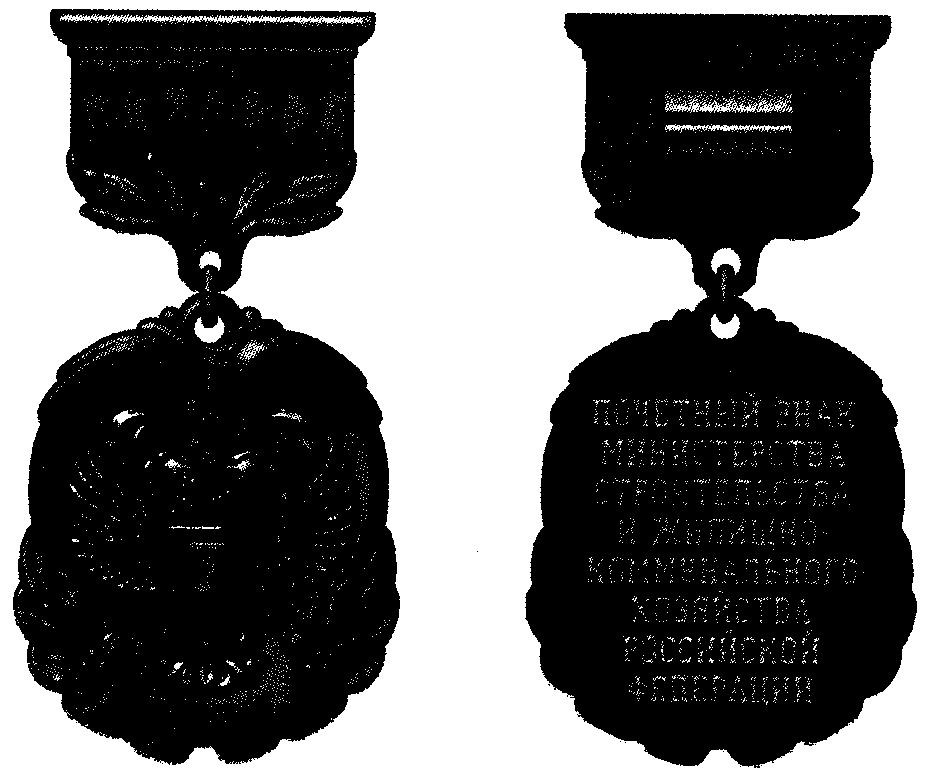 М 1:1Приложение N 5Утвержденыприказом Министерства строительстваи жилищно-коммунального хозяйстваРоссийской Федерацииот 26.10.2016 N 742/прОПИСАНИЕ И РИСУНОКБЛАНКА СВИДЕТЕЛЬСТВО О НАГРАЖДЕНИИ ПОЧЕТНЫМ ЗНАКОММИНИСТЕРСТВА СТРОИТЕЛЬСТВА И ЖИЛИЩНО-КОММУНАЛЬНОГОХОЗЯЙСТВА РОССИЙСКОЙ ФЕДЕРАЦИИБланк Свидетельство о награждении Почетным знаком Министерства строительства и жилищно-коммунального хозяйства Российской Федерации представляет собой лист бумаги формата A4, на котором изображена золотистого цвета декоративная прямоугольная рамка в классическом стиле. Внешние границы рамки отстоят от обреза листа на 5 - 8 мм.Вверху по центру листа внутри рамки воспроизведен цветной рисунок Почетного знака Министерства строительства и жилищно-коммунального хозяйства Российской Федерации.Ниже расположено слово, выполненное прописными уставными литерами золотистого цвета: СВИДЕТЕЛЬСТВОПод словом изображен теневой золотистого цвета контурный рисунок геральдического знака - эмблемы Министерства строительства и жилищно-коммунального хозяйства Российской Федерации.Поверх верхней части теневого рисунка нанесена надпись прописными литерами темно-коричневого цвета в четыре строки:о награждении Почетным знаком Министерства строительства и жилищно-коммунального хозяйства Российской ФедерацииМ 1:2Бланк Свидетельство о награждении Почетным знаком Министерства строительства и жилищно-коммунального хозяйства Российской Федерации вкладывается в папку формата A4.Папка изготавливается из кожзаменителя бордового цвета с внутренней выклейкой бордового цвета.На лицевой стороне в верхней половине папки по центру изображен золотистого цвета геральдический знак - эмблема Министерства строительства и жилищно-коммунального хозяйства Российской Федерации.В нижней половине папки расположена надпись прописными литерами золотистого цвета в пять строк: МИНИСТЕРСТВО СТРОИТЕЛЬСТВА И ЖИЛИЩНО-КОММУНАЛЬНОГО ХОЗЯЙСТВА РОССИЙСКОЙ ФЕДЕРАЦИИРисунок (не приводится)Лицевая сторона сложенной папки (М 1:2)Приложение N 6Утвержденоприказом Министерства строительстваи жилищно-коммунального хозяйстваРоссийской Федерацииот 26.10.2016 N 742/прПОЛОЖЕНИЕ О ЗНАКЕ "ПОЧЕТНЫЙ СТРОИТЕЛЬ РОССИИ"1. Знаком "Почетный строитель России" награждаются высокопрофессиональные инженерно-технические работники и рабочие строительных специальностей строительных, конструкторских и научно-исследовательских организаций, за исключением организаций промышленности строительных материалов, за личные заслуги:в строительстве высококачественных зданий и сооружений, имеющих большую архитектурную ценность, соответствующих сложившемуся в районе застройки архитектурно-строительному ансамблю, при строительстве которых использовались современные высококачественные энергосберегающие и экологически чистые материалы;в разработке, внедрении и применении новых строительных технологий и материалов, позволяющих существенно повысить качество, долговечность и экологичность возводимых объектов при снижении себестоимости их строительства;в реализации крупных проектов по строительству высококачественного социального жилья и реконструкции ветхого жилищного фонда;в подготовке квалифицированных кадров для строительной отрасли.2. Знаком "Почетный строитель России" награждаются работники, имеющие стаж работы в области строительства не менее 20 лет, в том числе в коллективе организации (органа), представившей лицо к награждению, не менее 5 лет и в занимаемой должности не менее 3 лет, а также ранее награжденные Почетной грамотой Министерства регионального развития Российской Федерации или Почетной грамотой Министерства строительства и жилищно-коммунального хозяйства Российской Федерации, с даты награждения которой прошло не менее 5 лет (далее - кандидат к награждению).В случае ликвидации (упразднения) организации (органа) или реорганизации организации (органа) с передачей прав и обязанностей (функций и полномочий) другому юридическому лицу стаж работы (службы) кандидата к награждению сохраняется и считается непрерывным при определении соответствия его требованиям к стажу работы (службы) в организации (органе), представляющей (представляющем) кандидата к награждению.3. Решение о награждении лица знаком "Почетный строитель России" принимается Министром строительства и жилищно-коммунального хозяйства Российской Федерации по результатам рассмотрения ходатайства о награждении и наградных материалов в соответствии с Положением о порядке награждения ведомственными наградами Министерства строительства и жилищно-коммунального хозяйства Российской Федерации и оформляется приказом Министерства строительства и жилищно-коммунального хозяйства Российской Федерации.4. Вручение знака "Почетный строитель России" и удостоверения к нему производится в торжественной обстановке, как правило, по месту работы награжденного лица.Лицам, награжденным знаком "Почетный строитель России", также выдается копия приказа Министерства строительства и жилищно-коммунального хозяйства Российской Федерации о награждении либо выписка из данного приказа.5. Знак "Почетный строитель России" носится на правой стороне груди и располагается перед другими ведомственными наградами Министерства строительства и жилищно-коммунального хозяйства Российской Федерации, но после Почетного знака Министерства строительства и жилищно-коммунального хозяйства Российской Федерации и ниже государственных наград Российской Федерации, РСФСР и СССР.6. В трудовую книжку и (или) в сведения о трудовой деятельности, предусмотренные ст. 66.1 Трудового кодекса Российской Федерации награжденного знаком "Почетный строитель России" в установленном порядке вносится запись о его награждении.(в ред. Приказа Минстроя России от 12.05.2020 N 256/пр)7. Лица, награжденные знаком "Почетный строитель России", могут единовременно премироваться в размере до десятикратного минимального размера оплаты труда, установленного законодательством Российской Федерации на момент награждения, или до трех должностных окладов (месячных окладов государственного гражданского служащего Российской Федерации в соответствии с замещаемой им должностью государственной гражданской службы Российской Федерации) по решению работодателя (представителя нанимателя).8. Повторное награждение знаком "Почетный строитель России" не производится.9. Дубликат знака "Почетный строитель России", взамен утерянного, не выдается. В случае утраты удостоверения о награждении знаком "Почетный строитель России" по ходатайству руководителя организации (органа), в котором работает награжденное лицо, и после проверки им обстоятельств утраты ведомственной награды, может быть выдан документ, подтверждающий награждение данного работника.10. Учет лиц, награжденных знаком "Почетный строитель России", осуществляется Министерством строительства и жилищно-коммунального хозяйства Российской Федерации.Приложение N 7Утвержденыприказом Министерства строительстваи жилищно-коммунального хозяйстваРоссийской Федерацииот 26.10.2016 N 742/прОПИСАНИЕ И РИСУНОК ЗНАКА "ПОЧЕТНЫЙ СТРОИТЕЛЬ РОССИИ"1. Знак "Почетный строитель России" (далее - знак) выполнен в виде круглого медальона на колодке, соединенных кольцом.2. Основным элементом медальона является рельефное изображение геральдического знака - эмблемы Министерства строительства и жилищно-коммунального хозяйства Российской Федерации (далее - эмблема), расположенного по центру. Эмблема сопровождается по краю медальона вверху - круговой надписью, выполненной рельефными литерами: ПОЧЕТНЫЙ СТРОИТЕЛЬ РОССИИ, внизу - внутренней двойной каймой, заполненной перпендикулярной насечкой.С обратной стороны медальон имеет надпись рельефными литерами в семь строк: МИНИСТЕРСТВО СТРОИТЕЛЬСТВА И ЖИЛИЩНО-КОММУНАЛЬНОГО ХОЗЯЙСТВА РОССИЙСКОЙ ФЕДЕРАЦИИ3. Колодка выполнена в виде прямоугольной планки в цвет металла медальона, обтянутой муаровой лентой синего цвета шириной 24 мм с вертикальными полосками: двумя серыми шириной 1 мм каждая, отстоящими от левого края на 2 мм с расстоянием между ними 1 мм; красной шириной 2 мм вдоль правого края. С обратной стороны колодка имеет булавку для крепления знака на одежду.4. Размер знака - 32 x 53 мм (в собранном виде), толщина медальона - 2 - 3 мм, размер колодки - 27 x 15 мм, толщина колодки - 1,8 - 2 мм.5. Материал медальона и колодки - нейзильбер. Исполнение: объемно-рельефная штамповка.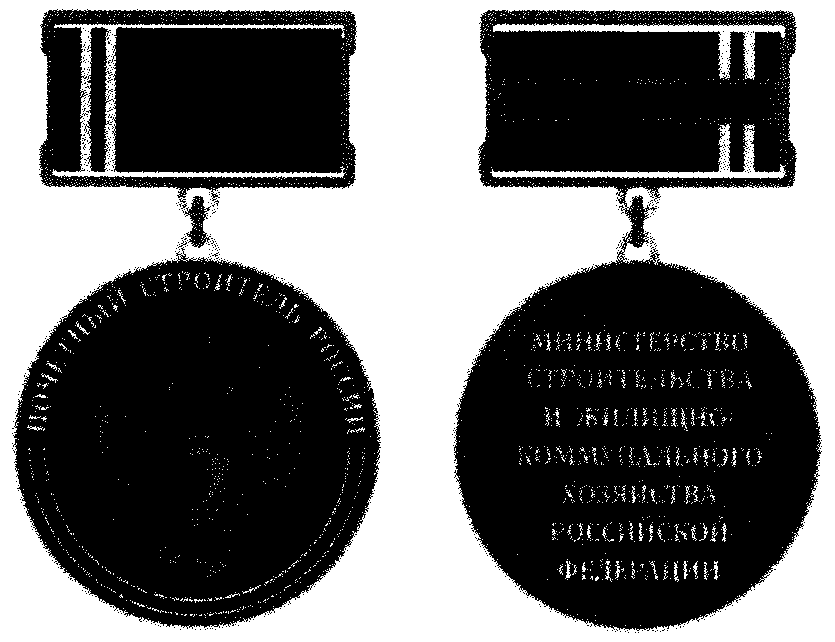 М 1:1Приложение N 8Утвержденоприказом Министерства строительстваи жилищно-коммунального хозяйстваРоссийской Федерацииот 26.10.2016 N 742/прПОЛОЖЕНИЕО ЗНАКЕ "ПОЧЕТНЫЙ РАБОТНИК ЖИЛИЩНО-КОММУНАЛЬНОГОХОЗЯЙСТВА РОССИИ"1. Знаком "Почетный работник жилищно-коммунального хозяйства России" награждаются высокопрофессиональные работники организаций жилищно-коммунального хозяйства, а также другие лица за личные заслуги в:своевременном оказании качественных жилищно-коммунальных услуг населению (обеспечение холодной, горячей водой, электрической энергией, тепловой энергией, газом, бытовым газом в баллонах, твердым топливом при наличии печного отопления, отведением сточных вод, обращением с твердыми коммунальными отходами, управление многоквартирным домом, содержания и ремонта общего имущества в многоквартирных домах, а также благоустройства территории населенного пункта);разработке и внедрении современной техники и новейших технологий, форм, методов организации труда, дающих значительный экономический эффект, улучшающих качество жилищно-коммунальных услуг;реализации мероприятий по обеспечению деятельности организаций, оказывающих жилищно-коммунальные услуги, а также осуществляющих деятельность по обеспечению работы лифтового хозяйства, в результате которых повышается эффективность работы указанных организаций, в том числе обеспечивается реализация их инвестиционных и производственных программ, исполнение заключенных концессионных соглашений и регуляторных договоров, а также иных программ и планов данных организаций;воспитании и подготовке квалифицированных кадров для жилищно-коммунального хозяйства.2. Знаком "Почетный работник жилищно-коммунального хозяйства России" награждаются работники, имеющие стаж работы в области жилищно-коммунального хозяйства не менее 20 лет, в том числе в коллективе организации (органа), представившей лицо к награждению, не менее 5 лет и в занимаемой должности не менее 3 лет, а также ранее награжденные Почетной грамотой Министерства регионального развития Российской Федерации или Почетной грамотой Министерства строительства и жилищно-коммунального хозяйства Российской Федерации, с даты награждения которыми прошло не менее 5 лет (далее - кандидат к награждению).В случае ликвидации (упразднения) организации (органа) или реорганизации организации (органа) с передачей прав и обязанностей (функций и полномочий) другому юридическому лицу стаж работы (службы) кандидата к награждению сохраняется и считается непрерывным при определении соответствия его требованиям к стажу работы (службы) в организации (органе), представляющей (представляющем) кандидата к награждению.3. Решение о награждении лица знаком "Почетный работник жилищно-коммунального хозяйства России" принимается Министром строительства и жилищно-коммунального хозяйства Российской Федерации по результатам рассмотрения ходатайства о награждении и наградных материалов в соответствии с Положением о порядке награждения ведомственными наградами Министерства строительства и жилищно-коммунального хозяйства Российской Федерации и оформляется приказом Министерства строительства и жилищно-коммунального хозяйства Российской Федерации.4. Вручение знака "Почетный работник жилищно-коммунального хозяйства России" и удостоверения к нему производится в торжественной обстановке, как правило, по месту работы награжденного лица.Лицам, награжденным знаком "Почетный работник жилищно-коммунального хозяйства России", также выдается копия приказа Министерства строительства и жилищно-коммунального хозяйства Российской Федерации о награждении либо выписка из данного приказа.5. Знак "Почетный работник жилищно-коммунального хозяйства России" носится на правой стороне груди и располагается перед другими ведомственными наградами Министерства строительства и жилищно-коммунального хозяйства Российской Федерации, но после Почетного знака Министерства строительства и жилищно-коммунального хозяйства Российской Федерации и ниже государственных наград Российской Федерации, РСФСР и СССР.6. В трудовую книжку и (или) в сведения о трудовой деятельности, предусмотренные ст. 66.1 Трудового кодекса Российской Федерации награжденного знаком "Почетный работник жилищно-коммунального хозяйства России" в установленном порядке вносится запись о его награждении.(в ред. Приказа Минстроя России от 12.05.2020 N 256/пр)7. Лица, награжденные знаком "Почетный работник жилищно-коммунального хозяйства России", могут единовременно премироваться в размере до десятикратного минимального размера оплаты труда, установленного законодательством Российской Федерации на момент награждения, или до трех должностных окладов (месячных окладов государственного гражданского служащего Российской Федерации в соответствии с замещаемой им должностью государственной гражданской службы Российской Федерации) по решению работодателя (представителя нанимателя).8. Повторное награждение знаком "Почетный работник жилищно-коммунального хозяйства России" не производится.9. Дубликат знака "Почетный работник жилищно-коммунального хозяйства России", взамен утерянного, не выдается. В случае утраты удостоверения о награждении знаком "Почетный работник жилищно-коммунального хозяйства России" по ходатайству руководителя организации (органа), в котором работает награжденное лицо, и после проверки им обстоятельств утраты ведомственной награды, может быть выдан документ, подтверждающий награждение данного работника.10. Учет лиц, награжденных знаком "Почетный работник жилищно-коммунального хозяйства России", осуществляется Министерством строительства и жилищно-коммунального хозяйства Российской Федерации.Приложение N 9Утвержденыприказом Министерства строительстваи жилищно-коммунального хозяйстваРоссийской Федерацииот 26.10.2016 N 742/прОПИСАНИЕ И РИСУНОКЗНАКА "ПОЧЕТНЫЙ РАБОТНИК ЖИЛИЩНО-КОММУНАЛЬНОГОХОЗЯЙСТВА РОССИИ"1. Знак "Почетный работник жилищно-коммунального хозяйства России" (далее - знак) выполнен в виде круглого медальона на колодке, соединенных кольцом.2. Основным элементом медальона является рельефное изображение геральдического знака - эмблемы Министерства строительства и жилищно-коммунального хозяйства Российской Федерации (далее - эмблема), расположенного по центру. Эмблема сопровождается по краю медальона вверху - круговой надписью, выполненной рельефными литерами: ПОЧЕТНЫЙ РАБОТНИК ЖИЛИЩНО-КОММУНАЛЬНОГО ХОЗЯЙСТВА РОССИИ, внизу - внутренней двойной каймой, заполненной перпендикулярной насечкой.С обратной стороны медальон имеет надпись рельефными литерами в семь строк: МИНИСТЕРСТВО СТРОИТЕЛЬСТВА И ЖИЛИЩНО-КОММУНАЛЬНОГО ХОЗЯЙСТВА РОССИЙСКОЙ ФЕДЕРАЦИИ3. Колодка выполнена в виде прямоугольной планки в цвет металла медальона, обтянутой муаровой лентой синего цвета шириной 24 мм с вертикальными полосками: двумя серыми шириной 1 мм каждая, отстоящими от левого края на 2 мм с расстоянием между ними 1 мм; красной шириной 2 мм вдоль правого края. С обратной стороны колодка имеет булавку для крепления знака на одежду.4. Размер знака - 32 x 53 мм (в собранном виде); толщина медальона - 2 - 3 мм, размер колодки - 27 x 15 мм, толщина колодки - 1,8 - 2 мм.5. Материал медальона и колодки - нейзильбер. Исполнение: объемно-рельефная штамповка.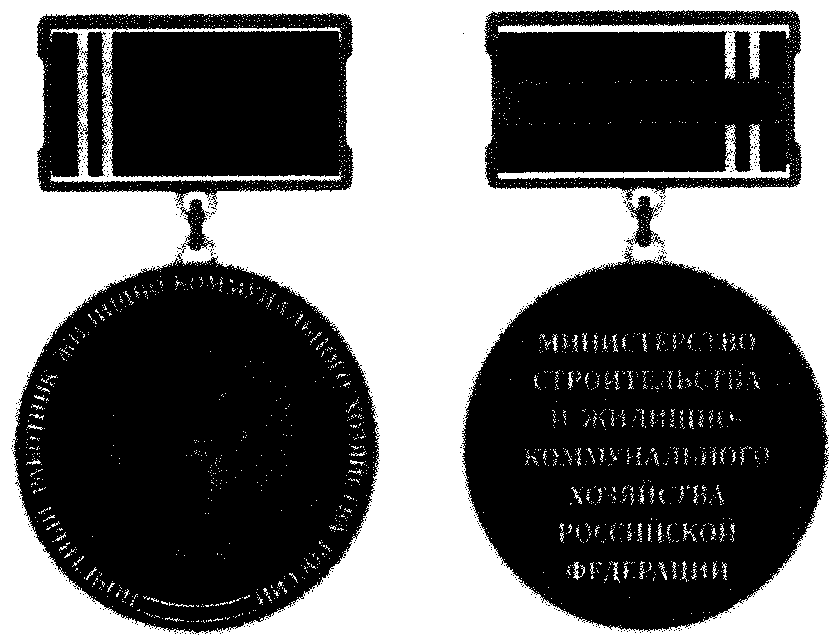 М 1:1Приложение N 10Утвержденоприказом Министерства строительстваи жилищно-коммунального хозяйстваРоссийской Федерацииот 26.10.2016 N 742/прПОЛОЖЕНИЕ О ЗНАКЕ "ПОЧЕТНЫЙ АРХИТЕКТОР РОССИИ"1. Знаком "Почетный архитектор России" награждаются высококвалифицированные специалисты организаций и учреждений, научных, проектных и учебных заведений градостроительного и архитектурного профиля, а также другие лица, внесшие значительный личный вклад в развитие российской архитектуры и градостроительства:за выдающиеся заслуги в развитии архитектуры;за проектирование и возведение уникальных архитектурных комплексов, зданий и сооружений с использованием современных экологически чистых и энергосберегающих технологий;за реставрацию памятников культуры;за формирование уникальной материально-пространственной среды жилой застройки, природной и ландшафтной среды городов и иных поселений, в том числе обеспечивающей сохранение культурного наследия в интересах ныне живущих и будущих поколений;за разработку градостроительной и проектной документации, имеющей важное общероссийское значение;за заслуги в области подготовки квалифицированных специалистов градостроительного и архитектурного профиля.2. Знаком "Почетный архитектор России" награждаются работники, имеющие стаж работы в области архитекторской деятельности либо в области градостроительства не менее 20 лет, в том числе в коллективе организации (органа), представившей лицо к награждению, не менее 5 лет и в занимаемой должности не менее 3 лет, а также ранее награжденные Почетной грамотой Министерства регионального развития Российской Федерации или Почетной грамотой Министерства строительства и жилищно-коммунального хозяйства Российской Федерации, с даты награждения которыми прошло не менее 5 лет (далее - кандидат к награждению).В случае ликвидации (упразднения) организации (органа) или реорганизации организации (органа) с передачей прав и обязанностей (функций и полномочий) другому юридическому лицу стаж работы (службы) кандидата к награждению сохраняется и считается непрерывным при определении соответствия его требованиям к стажу работы (службы) в организации (органе), представляющей кандидата к награждению.3. Решение о награждении лица знаком "Почетный архитектор России" принимается Министром строительства и жилищно-коммунального хозяйства Российской Федерации по результатам рассмотрения ходатайства о награждении и наградных материалов в соответствии с Положением о порядке награждения ведомственными наградами Министерства строительства и жилищно-коммунального хозяйства Российской Федерации и оформляется приказом Министерства строительства и жилищно-коммунального хозяйства Российской Федерации.4. Вручение знака "Почетный архитектор России" и удостоверения к нему производится в торжественной обстановке, как правило, по месту работы награжденного лица.Лицам, награжденным знаком "Почетный архитектор России", также выдается копия приказа Министерства строительства и жилищно-коммунального хозяйства Российской Федерации о награждении либо выписка из данного приказа.5. Знак "Почетный архитектор России" носится на правой стороне груди и располагается перед другими ведомственными наградами Министерства строительства и жилищно-коммунального хозяйства Российской Федерации, но после Почетного знака Министерства строительства и жилищно-коммунального хозяйства Российской Федерации и ниже государственных наград Российской Федерации, РСФСР и СССР.6. В трудовую книжку и (или) в сведения о трудовой деятельности, предусмотренные ст. 66.1 Трудового кодекса Российской Федерации награжденного знаком "Почетный архитектор России" в установленном порядке вносится запись о его награждении.(в ред. Приказа Минстроя России от 12.05.2020 N 256/пр)7. Лица, награжденные знаком "Почетный архитектор России", могут единовременно премироваться в размере до десятикратного минимального размера оплаты труда, установленного законодательством Российской Федерации на момент награждения, или до трех должностных окладов (месячных окладов государственного гражданского служащего Российской Федерации в соответствии с замещаемой им должностью государственной гражданской службы Российской Федерации) по решению работодателя (представителя нанимателя).8. Повторное награждение знаком "Почетный архитектор России" не производится.9. Дубликат знака "Почетный архитектор России", взамен утерянного, не выдается. В случае утраты удостоверения о награждении знаком "Почетный архитектор России" по ходатайству руководителя организации (органа), в котором работает награжденное лицо, и после проверки им обстоятельств утраты ведомственной награды, может быть выдан документ, подтверждающий награждение данного работника.10. Учет лиц, награжденных знаком "Почетный архитектор России", осуществляется Министерством строительства и жилищно-коммунального хозяйства Российской Федерации.Приложение N 11Утвержденыприказом Министерства строительстваи жилищно-коммунального хозяйстваРоссийской Федерацииот 26.10.2016 N 742/прОПИСАНИЕ И РИСУНОК ЗНАКА "ПОЧЕТНЫЙ АРХИТЕКТОР РОССИИ"1. Знак "Почетный архитектор России" (далее - знак) выполнен в виде круглого медальона на колодке, соединенных кольцом.2. Основным элементом медальона является рельефное изображение геральдического знака - эмблемы Министерства строительства и жилищно-коммунального хозяйства Российской Федерации (далее - эмблема), расположенного по центру. Эмблема сопровождается по краю медальона вверху - круговой надписью, выполненной рельефными литерами: ПОЧЕТНЫЙ АРХИТЕКТОР РОССИИ, внизу - внутренней двойной каймой, заполненной перпендикулярной насечкой.С обратной стороны медальон имеет надпись рельефными литерами в семь строк: МИНИСТЕРСТВО СТРОИТЕЛЬСТВА И ЖИЛИЩНО-КОММУНАЛЬНОГО ХОЗЯЙСТВА РОССИЙСКОЙ ФЕДЕРАЦИИ3. Колодка выполнена в виде прямоугольной планки в цвет металла медальона, обтянутой муаровой лентой синего цвета шириной 24 мм с вертикальными полосками: двумя серыми шириной 1 мм каждая, отстоящими от левого края на 2 мм с расстоянием между ними 1 мм; красной шириной 2 мм вдоль правого края. С обратной стороны колодка имеет булавку для крепления знака на одежду.4. Размер знака - 32 x 53 мм (в собранном виде); толщина медальона - 2 - 3 мм, размер колодки - 27 x 15 мм, толщина колодки - 1,8 - 2 мм.5. Материал медальона и колодки - нейзильбер. Исполнение: объемно-рельефная штамповка.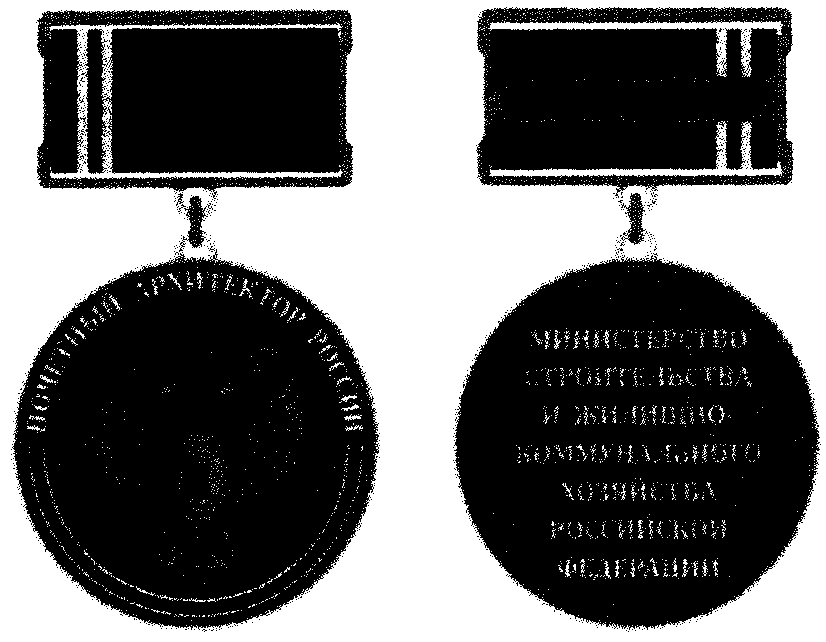 М 1:1Приложение N 12Утвержденоприказом Министерства строительстваи жилищно-коммунального хозяйстваРоссийской Федерацииот 26 октября 2016 г. N 742/прПОЛОЖЕНИЕО ЗНАКЕ ОТЛИЧИЯ "ПОЧЕТНЫЙ НАСТАВНИК"1. Знаком отличия "Почетный наставник" награждаются наставники молодежи из числа высококвалифицированных работников организаций Российской Федерации, осуществляющих свою деятельность в области гражданского строительства, жилищно-коммунального хозяйства, градостроительства и архитектуры, а также специалистов проектных, научных и образовательных организаций, государственных и муниципальных служащих, работников организаций, созданных для решения задач, поставленных перед Минстроем России (далее - подведомственные Минстрою России организации), за личные заслуги на протяжении не менее трех лет:в содействии молодым рабочим, специалистам и служащим в успешном овладении ими профессиональными знаниями, навыками и умениями, в их профессиональном становлении;в приобретении молодыми рабочими, специалистами и служащими опыта работы по специальности, формировании у них практических знаний и навыков;в оказании постоянной и эффективной помощи молодым рабочим, специалистам и служащим в совершенствовании форм и методов работы;в проведении действенной работы по воспитанию молодых рабочих, специалистов и служащих, повышению их общественной активности и формированию гражданской позиции.2. К награждению знаком отличия "Почетный наставник" представляются лица, имеющие стаж работы в отрасли строительства либо жилищно-коммунального хозяйства, либо архитектуры, либо градостроительства не менее 10 лет, в том числе в коллективе организации (органа) не менее 3 лет, в занимаемой должности не менее 2 лет, при наличии у работника поощрений органов исполнительной власти субъектов Российской Федерации, органов местного самоуправления или организаций за достижения в установленной сфере деятельности Министерства строительства и жилищно-коммунального хозяйства Российской Федерации (далее - кандидат к награждению).В случае ликвидации (упразднения) организации (органа) или реорганизации организации (органа) с передачей прав и обязанностей (функций и полномочий) другому юридическому лицу стаж работы (службы) кандидата к награждению сохраняется и считается непрерывным при определении соответствия его требованиям к стажу работы (службы) в организации (органе), представляющей (представляющем) кандидата к награждению.При рассмотрении вопроса о награждении наставника знаком отличия "Почетный наставник" необходимо руководствоваться положениями:характеризующими наставническую деятельность: уровень квалификации; профессиональные достижения; авторитет в коллективе и профессиональном сообществе, высокая деловая репутация и нравственные качества; опыт наставнической деятельности; наличие уникальных практик (программ) наставнической деятельности;характеризующими работников, прикрепленных к наставнику: их количество; сроки профессиональной адаптации; профессиональные достижения (подтверждение квалификации, награды и поощрения, рационализаторские предложения); закрепляемость в организации (органе) и карьерный рост.3. Решение о награждении лица знаком отличия "Почетный наставник" по результатам рассмотрения ходатайства о награждении и наградных материалов в соответствии с Положением о порядке награждения ведомственными наградами Министерства строительства и жилищно-коммунального хозяйства Российской Федерации оформляется приказом Министерства строительства и жилищно-коммунального хозяйства Российской Федерации.4. Вручение знака отличия "Почетный наставник" и удостоверения к нему производится в торжественной обстановке, как правило, по месту работы награжденного лица.Лицам, награжденным знаком отличия "Почетный наставник", выдается копия приказа Министерства строительства и жилищно-коммунального хозяйства Российской Федерации о награждении либо выписка из данного приказа.5. Знак отличия "Почетный наставник" носится на правой стороне груди и располагается под другими ведомственными наградами Минстроя России, ниже государственных наград Российской Федерации, РСФСР и СССР.6. В трудовую книжку награжденного знаком отличия "Почетный наставник" вносится соответствующая запись о награждении.7. Повторное награждение знаком отличия "Почетный наставник" не производится.8. Дубликат знака отличия "Почетный наставник" взамен утерянного не выдается. В случае утраты удостоверения о награждении знаком отличия "Почетный наставник" по ходатайству руководителя организации (органа), в котором работает награжденное лицо, после проверки им обстоятельств утраты ведомственной награды может быть выдан документ, подтверждающий награждение данного работника.9. Учет лиц, награжденных знаком отличия "Почетный наставник", осуществляется Министерством строительства и жилищно-коммунального хозяйства Российской Федерации.Приложение N 13Утвержденоприказом Министерства строительстваи жилищно-коммунального хозяйстваРоссийской Федерацииот 26 октября 2016 г. N 742/прОПИСАНИЕ И РИСУНОКЗНАКА ОТЛИЧИЯ "ПОЧЕТНЫЙ НАСТАВНИК"1. Знак отличия "Почетный наставник" (далее - знак) представляет собой лавровый венок эллиптической формы золотистого цвета, на котором наложен декоративный картуш серебристого цвета, изображенный, как фигурный лист бумаги в виде щита с завернутыми внутрь концами с четырех сторон. В центре картуша имеется надпись рельефными буквами в две строки: ПОЧЕТНЫЙ НАСТАВНИКНад картушем размещена эмблема Министерства строительства и жилищно-коммунального хозяйства Российской Федерации (далее - эмблема) серебристого цвета с нанесением красной и голубой эмали в щите эмблемы.Знак трехсоставной. Основание - лавровый венок, изготавливается на прессовом оборудовании из латуни (металл золотистого цвета). Накладка - картуш изготавливается на прессовом оборудовании из нейзильбера (металл серебристого цвета). Следующая накладка - эмблема - изготавливается методом художественного литья из нейзильбера (металл серебристого цвета).2. На обратной стороне знака (реверсе), размещается надпись, нанесенная способом лазерной гравировки в шесть строк: Министерство строительства и жилищно-коммунального хозяйства Российской ФедерацииНадпись расположена на обратной стороне накладки - картуше. В центральной части реверса расположено крепление к одежде в виде булавки.3. Высота знака - 42 мм, ширина знака - 30 мм.3.1. Размер основы (венок): высота - 35 мм, ширина - 30 мм, толщина рельефа - 3 мм.3.2. Размер накладки (картуш): высота - 24 мм, ширина - 23 мм, толщина рельефа - 2 мм.3.3. Размер накладки (эмблема): высота - 21 мм, ширина - 20 мм, толщина рельефа - 3,5 мм.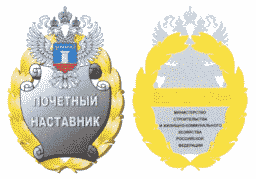 М 1:1Приложение N 14Утвержденыприказом Министерства строительстваи жилищно-коммунального хозяйстваРоссийской Федерацииот 26 октября 2016 г. N 742/прОПИСАНИЕ И РИСУНОКБЛАНКА УДОСТОВЕРЕНИЯ О НАГРАЖДЕНИИ ЗНАКОМ И ЗНАКОМ ОТЛИЧИЯМИНИСТЕРСТВА СТРОИТЕЛЬСТВА И ЖИЛИЩНО-КОММУНАЛЬНОГО ХОЗЯЙСТВАРОССИЙСКОЙ ФЕДЕРАЦИИБланки удостоверения о награждении знаком "Почетный строитель России", знаком "Почетный работник жилищно-коммунального хозяйства России", знаком "Почетный архитектор России" и знаком отличия "Почетный наставник" (далее - бланк) изготавливаются из картона и кожзаменителя бордового цвета, и имеют форму книжки в развернутом виде размером 105 x 150 мм.На лицевой стороне бланка методом тиснения нанесены золотистый контурный рисунок геральдического знака (эмблемы Министерства строительства и жилищно-коммунального хозяйства Российской Федерации) и надпись:УДОСТОВЕРЕНИЕ К НАГРАДЕ МИНИСТЕРСТВА СТРОИТЕЛЬСТВА И ЖИЛИЩНО-КОММУНАЛЬНОГО ХОЗЯЙСТВА РОССИЙСКОЙ ФЕДЕРАЦИИ На внутренней части бланка слева на бумажной выклейке розового цвета с гильоширной сеткой темно-розового цвета нанесено полноцветное изображение знака "Почетный строитель России", или знака "Почетный работник жилищно-коммунального хозяйства России", или знака "Почетный архитектор России", или знака отличия "Почетный наставник" в зависимости от вида ведомственной награды Министерства строительства и жилищно-коммунального хозяйства Российской Федерации.Справа на внутренней части бланка расположена бумажная выклейка розового цвета с гильоширной сеткой темно-розового цвета.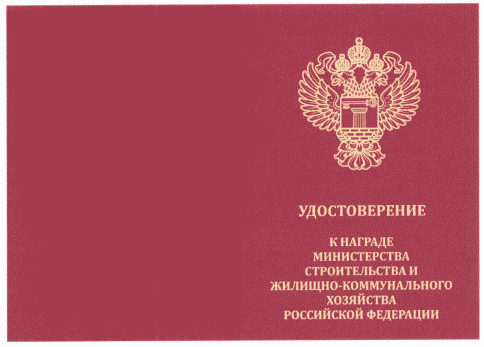 М 1:2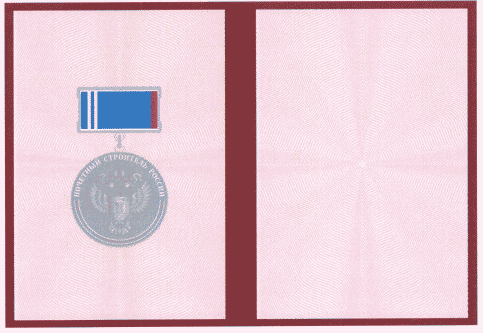 М 1:2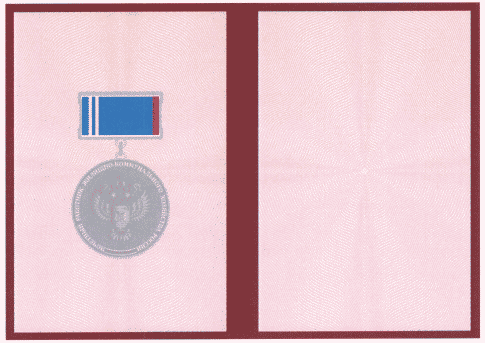 М 1:2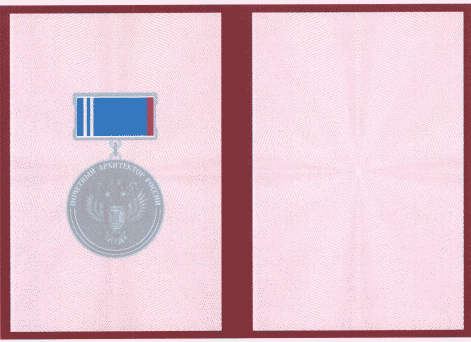 М 1:2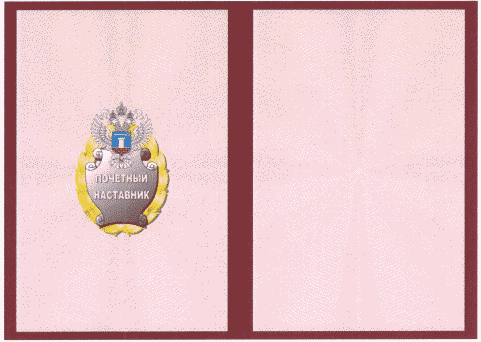 М 1:2Приложение N 15Утвержденоприказом Министерства строительстваи жилищно-коммунального хозяйстваРоссийской Федерацииот 26.10.2016 N 742/прПОЛОЖЕНИЕО БЛАГОДАРНОСТИ МИНИСТЕРСТВА СТРОИТЕЛЬСТВАИ ЖИЛИЩНО-КОММУНАЛЬНОГО ХОЗЯЙСТВА РОССИЙСКОЙ ФЕДЕРАЦИИ1. Благодарность Министерства строительства и жилищно-коммунального хозяйства Российской Федерации (далее - Благодарность) является формой поощрения работников организаций, осуществляющих свою деятельность в установленной Положением о Министерстве строительства и жилищно-коммунального хозяйства Российской Федерации, утвержденным постановлением Правительства Российской Федерации от 18 ноября 2013 г. N 1038 (Собрание законодательства Российской Федерации, 2013, N 47, ст. 6117; 2014, N 12, ст. 1296, N 40, ст. 5426, N 50, ст. 7100; 2015, N 2, ст. 491, N 4, ст. 660, N 22, ст. 3234, N 23, ст. 3311, ст. 3334, N 24, ст. 3479, N 46, ст. 6393, N 47, ст. 6586, ст. 6601; 2016, N 2, ст. 376, N 6, ст. 850, N 28, ст. 4741), сфере деятельности Министерства строительства и жилищно-коммунального хозяйства Российской Федерации (далее - установленная сфера деятельности Министерства строительства и жилищно-коммунального хозяйства Российской Федерации), федеральных государственных гражданских служащих, замещающих должности в Министерстве строительства и жилищно-коммунального хозяйства Российской Федерации, работников организаций, созданных для выполнения задач, поставленных перед Министерством строительства и жилищно-коммунального хозяйства Российской Федерации, иных лиц и объявляется:за безупречную и эффективную государственную гражданскую службу Российской Федерации (для государственных гражданских служащих Российской Федерации);за высокие производственные достижения и плодотворный труд;за мужество и самоотверженные действия, проявленные при исполнении служебного или гражданского долга.2. Благодарностью Министерства строительства и жилищно-коммунального хозяйства Российской Федерации награждаются лица, имеющие стаж работы в установленной сфере деятельности Министерства строительства и жилищно-коммунального хозяйства Российской Федерации не менее 10 лет, в том числе в коллективе организации (органа), возбудившей(ем) ходатайство о награждении, не менее 2 лет и в занимаемой должности не менее 1 года, при наличии у работника поощрений органов исполнительной власти субъектов Российской Федерации, органов местного самоуправления или организаций за достижения в установленной сфере деятельности Министерства строительства и жилищно-коммунального хозяйства Российской Федерации.Независимо от стажа работы Благодарностью Министерства строительства и жилищно-коммунального хозяйства Российской Федерации награждаются работники за мужество и самоотверженные действия, проявленные при исполнении служебного или гражданского долга.3. Решение о награждении лица Благодарностью Министерства строительства и жилищно-коммунального хозяйства Российской Федерации принимается Министром строительства и жилищно-коммунального хозяйства Российской Федерации по результатам рассмотрения ходатайства о награждении и наградных материалов в соответствии с Положением о порядке награждения ведомственными наградами Министерства строительства и жилищно-коммунального хозяйства Российской Федерации и оформляется приказом Министерства строительства и жилищно-коммунального хозяйства Российской Федерации.4. Вручение Благодарности Министерства строительства и жилищно-коммунального хозяйства Российской Федерации производится в торжественной обстановке, как правило, по месту работы награжденного.Лицам, награжденным Благодарностью Министерства строительства и жилищно-коммунального хозяйства Российской Федерации, также выдается копия приказа Министерства строительства и жилищно-коммунального хозяйства Российской Федерации о награждении либо выписка из данного приказа.5. Лица, удостоенные Благодарности Министерства строительства и жилищно-коммунального хозяйства Российской Федерации, могут единовременно премироваться в размере до пятикратного минимального размера оплаты труда, установленного законодательством Российской Федерации на момент награждения, или до одного должностного оклада (месячного оклада государственного гражданского служащего Российской Федерации в соответствии с замещаемой им должностью государственной гражданской службы Российской Федерации) по решению работодателя (представителя нанимателя).6. В трудовую книжку и (или) в сведения о трудовой деятельности, предусмотренные ст. 66.1 Трудового кодекса Российской Федерации награжденного Благодарностью Министерства строительства и жилищно-коммунального хозяйства Российской Федерации в установленном порядке вносится запись о его награждении.(в ред. Приказа Минстроя России от 12.05.2020 N 256/пр)7. Повторное награждение Благодарностью Министерства строительства и жилищно-коммунального хозяйства Российской Федерации не производится.8. Дубликат Благодарности Министерства строительства и жилищно-коммунального хозяйства Российской Федерации, взамен утерянной, не выдается. В случае утраты Благодарности Министерства строительства и жилищно-коммунального хозяйства Российской Федерации по ходатайству руководителя организации, в которой работает награжденный работник, после проверки им обстоятельств утраты ведомственной награды, может быть выдан документ, подтверждающий награждение данного работника.9. Учет лиц, награжденных Благодарностью Министерства строительства и жилищно-коммунального хозяйства Российской Федерации, осуществляется Министерством строительства и жилищно-коммунального хозяйства Российской Федерации.Приложение N 16Утвержденыприказом Министерства строительстваи жилищно-коммунального хозяйстваРоссийской Федерацииот 26.10.2016 N 742/прОПИСАНИЕ И РИСУНОКБЛАНКА БЛАГОДАРНОСТИ МИНИСТЕРСТВА СТРОИТЕЛЬСТВАИ ЖИЛИЩНО-КОММУНАЛЬНОГО ХОЗЯЙСТВА РОССИЙСКОЙ ФЕДЕРАЦИИБланк Благодарности Министерства строительства и жилищно-коммунального хозяйства Российской Федерации представляет собой лист бумаги светло-желтого цвета формата A4, внутри которого изображена двойная рамка: внешняя - простая золотистого цвета, внутренняя - фигурная коричневого цвета с угловыми вставками в виде бутона цветка.Внешние границы двойной рамки отстоят от обреза листа на 5 - 8 мм.Внутри рамки вверху по центру листа воспроизведен золотистого цвета контурный рисунок геральдического знака - эмблемы Министерства строительства и жилищно-коммунального хозяйства Российской Федерации (далее - эмблема).Под эмблемой расположено слово БЛАГОДАРНОСТЬ, выполненное прописными литерами золотистого цвета.Ниже расположена надпись прописными литерами коричневого цвета в три строки: Министерства строительства и жилищно-коммунального хозяйства Российской Федерации.М 1:2Бланк Благодарности Министерства строительства и жилищно-коммунального хозяйства Российской Федерации вкладывается в папку формата A4.Папка изготавливается из кожзаменителя бордового цвета с внутренней выклейкой бордового цвета.На лицевой стороне в верхней половине папки по центру изображен золотистого цвета геральдический знак - эмблема Министерства строительства и жилищно-коммунального хозяйства Российской Федерации.В нижней половине папки расположена надпись прописными литерами золотистого цвета в пять строк: МИНИСТЕРСТВО СТРОИТЕЛЬСТВА И ЖИЛИЩНО-КОММУНАЛЬНОГО ХОЗЯЙСТВА РОССИЙСКОЙ ФЕДЕРАЦИИЛицевая сторона сложенной папки (М 1:2)Приложениек Положению о порядке награжденияведомственными наградамиМинистерства строительстваи жилищно-коммунального хозяйстваРоссийской ФедерацииРекомендуемый образец                            НАГРАДНОЙ ЛИСТ <1>                 для награждения ведомственными наградами            Министерства строительства и жилищно-коммунального                      хозяйства Российской Федерации                                         __________________________________                                         (субъект Российской Федерации) <2>                                         __________________________________                                            (наименование ведомственной                                                      награды)                                         __________________________________1. Фамилия ________________________________________________________________   имя, отчество <3> ______________________________________________________2. Должность, место работы <4> ____________________________________________                                (полное наименование организации (органа)______________________________________________________________________________________________________________________________________________________3. Пол _____________ 4. Дата рождения _____________________________________                                              (число, месяц, год)5. Место рождения _________________________________________________________                      (республика, край, область, Округ, город, район,                                   поселок, село, деревня)______________________________________________________________________________________________________________________________________________________6. Образование ____________________________________________________________                    (вид образования и специальность, наименование                  образовательной организации, год окончания обучения)______________________________________________________________________________________________________________________________________________________7. Какими   государственными,   ведомственными,   региональными   наградаминагражден(а) и даты награждений, иные поощрения <5>____________________________________________________________________________________________________________________________________________________________________________________________________________________________________________________________________________________________________________8. Домашний адрес <6> ________________________________________________________________________________________________________________________________9. Общий стаж работы ________________ Стаж работы в отрасли _______________Стаж работы в данном коллективе ___________________________________________10. Трудовая и служебная деятельность (включая обучение  в  образовательныхорганизациях, военную и иную службу) <7>Сведения  в  п. 10 соответствуют данным трудовой книжки и (или) сведениям отрудовой   деятельности,   предусмотренных   ст.   66.1   Трудового кодексаРоссийской Федерации___________________________________________________________________________                  (должность, подпись, фамилия, инициалы)    М.П.                            ХАРАКТЕРИСТИКА <8>           (с указанием конкретных личных заслуг представляемого            к награждению и вывод представившего к награждению)Кандидатура _________________________________________________ рекомендована                          (фамилия и инициалы)собранием коллектива или его советом ______________________________________                                     (наименование учреждения, организации)___________________________________________________________________________                      (дата обсуждения, N протокола)Согласие ____________________________ на обработку персональных данных и на            (фамилия и инициалы)проведение в отношений его (ее) проверочных мероприятий прилагается.    Руководитель организации (органа)    Председатель собрания коллектива                                                  или его совета____________________________________     __________________________________             (подпись)                               (подпись)____________________________________     __________________________________        (фамилия и инициалы)                    (фамилия и инициалы)М.П."__" __________ 20__ г.                              СОГЛАСОВАНО <9>__________________________________________________________________________________________  __________________________________________________________   (подпись)                        (фамилия и инициалы)М.П."__" __________ 20__ г.                                СОГЛАСОВАНО__________________________________________________________________________________________  __________________________________________________________   (подпись)                        (фамилия и инициалы)М.П."__" __________ 20__ г.--------------------------------<1> Наградной лист оформляется на листе бумаги формата A3 с использованием печатающих устройств и электронно-вычислительной техники. При заполнении наградного листа не допускаются какие-либо сокращения, аббревиатуры, неточности и исправления.<2> Указывается наименование субъекта Российской Федерации, на территории которого согласно сведениям об адресе юридического лица, внесенным в Единый государственный реестр юридических лиц, расположена организация (орган), представившая(ий) лицо к награждению.<3> Фамилия, имя, отчество (последнее - при наличии) награждаемого лица (в именительном падеже), дата (число, месяц, год) и место его рождения указываются в соответствии с паспортом гражданина Российской Федерации или иным документом, удостоверяющим личность.<4> Указывается должность и место работы награждаемого лица в соответствии с записями в трудовой книжке (служебном контракте, иных документах, подтверждающих исполнение служебных обязанностей по занимаемой должности) с указанием полного наименования организации (органа) (в родительном падеже) согласно документам, подтверждающим сведения, внесенные в Единый государственный реестр юридических лиц.<5> Указываются государственные награды награждаемого лица, включая государственные награды Российской Федерации, СССР и РСФСР, с указанием года награждения в следующем порядке: награды Российской Федерации в хронологическом порядке, награды СССР по старшинству (при наличии нескольких наград), награды РСФСР; награды и почетные звания субъекта Российской Федерации, награды федеральных органов исполнительной власти, иные поощрения указываются в хронологическом порядке.<6> Указывается домашний адрес награждаемого лица в соответствии с паспортом гражданина Российской Федерации.<7> Трудовая и служебная деятельность (включая обучение в образовательных организациях, военную и иную службу) указывается в соответствии с записями в трудовой книжке, дипломах об образовании, военном билете, иных документах, подтверждающих трудовую деятельность (исполнение служебных обязанностей) награждаемого лица. Сведения об обучении указываются только при очной форме обучения. Сведения о работе в порядке совместительства отражаются после сведений об основной трудовой деятельности. Перерывы в работе, превышающие 3 месяца, должны быть оговорены. Адрес юридического лица указывается полностью в соответствии с записями, внесенными в Единый государственный реестр юридических лиц.<8> Представляется характеристика с указанием конкретных заслуг лица, представляемого к награждению, за последние 5 лет (за последние 10 - 15 лет при возбуждении ходатайства о награждении знаками Министерства строительства и жилищно-коммунального хозяйства Российской Федерации), позволяющая объективно оценить личный вклад награждаемого лица в решение задач в установленной сфере деятельности Министерства строительства и жилищно-коммунального хозяйства Российской Федерации.В характеристике отражаются личные трудовые (служебные) достижения и квалификация награждаемого лица, сведения об эффективности и качестве его работы. Не допускается описание жизненного пути, послужного списка или перечисление должностных обязанностей.Допускается продолжение характеристики на дополнительном отдельном листе - вкладыше в наградной лист (не более одной страницы), который подписывается руководителем организации (органа) и заверяется печатью.<9> Согласование наградного листа осуществляется в соответствии с Положением о порядке награждения ведомственными наградами Министерства строительства и жилищно-коммунального хозяйства Российской Федерации. При этом подписи руководителей, уполномоченных согласовать наградной лист, скрепляются соответствующими печатями с обязательным проставлением даты согласований.Список изменяющих документов(в ред. Приказов Минстроя России от 12.05.2020 N 256/пр,от 21.05.2020 N 272/пр)Список изменяющих документов(в ред. Приказа Минстроя России от 21.05.2020 N 272/пр)Список изменяющих документов(в ред. Приказа Минстроя России от 21.05.2020 N 272/пр)Список изменяющих документов(в ред. Приказа Минстроя России от 21.05.2020 N 272/пр)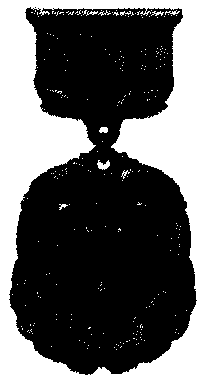 СВИДЕТЕЛЬСТВОо награждении Почетным знакомМинистерства строительстваи жилищно-коммунального хозяйстваРоссийской ФедерацииСписок изменяющих документов(в ред. Приказа Минстроя России от 12.05.2020 N 256/пр)Список изменяющих документов(в ред. Приказа Минстроя России от 12.05.2020 N 256/пр)Список изменяющих документов(в ред. Приказа Минстроя России от 12.05.2020 N 256/пр)Список изменяющих документов(введено Приказом Минстроя России от 21.05.2020 N 272/пр)Список изменяющих документов(введены Приказом Минстроя России от 21.05.2020 N 272/пр)Список изменяющих документов(в ред. Приказа Минстроя России от 21.05.2020 N 272/пр)Список изменяющих документов(в ред. Приказа Минстроя России от 12.05.2020 N 256/пр)ЭмблемаМинистерства строительстваи жилищно-коммунального хозяйстваРоссийской ФедерацииБЛАГОДАРНОСТЬМинистерства строительстваи жилищно-коммунального хозяйстваРоссийской ФедерацииЭмблемаМинистерства строительстваи жилищно-коммунального хозяйстваРоссийской ФедерацииМИНИСТЕРСТВОСТРОИТЕЛЬСТВАИ ЖИЛИЩНО-КОММУНАЛЬНОГОХОЗЯЙСТВАРОССИЙСКОЙ ФЕДЕРАЦИИСписок изменяющих документов(в ред. Приказа Минстроя России от 12.05.2020 N 256/пр)Месяц и годМесяц и годДолжность с указанием предприятия, учреждения, организацииМестонахождение предприятия, учреждения, организациипоступленияуходаДолжность с указанием предприятия, учреждения, организацииМестонахождение предприятия, учреждения, организации